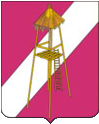     СОВЕТ СЕРГИЕВСКОГО СЕЛЬСКОГО ПОСЕЛЕНИЯ КОРЕНОВСКОГО РАЙОНА      Р Е Ш Е Н И Е23 августа 2021г.                                                                                                                       № 101ст. СергиевскаяО внесении изменений  в решение  Совета Сергиевского сельского поселения Кореновского района от 11 декабря 2020 года № 80 «О бюджете Сергиевского сельского поселения Кореновского района на 2021 год»Совет  Сергиевского  сельского  поселения  Кореновского  района  р е ш и л:1.Внести в решение сессии Совета Сергиевского сельского поселения Кореновского района от 11 декабря 2020 года № 80  «О бюджете Сергиевского сельского поселения Кореновского района на 2021 год» (с изменениями от 24.03.2021года №90, от 28.04.2021года №94, от 30.06.2021года №98.) следующие изменения:           1.1.В пункте 1:           в подпункте 2 слова  «в сумме 24065,7 тыс. рублей» заменить словами «24865,7 тыс. рублей»;             подпункт  6  изложить в новой редакции: «дефицит (профицит) местного бюджета в сумме 2184,5 тыс.рублей и направить на покрытие дефицита  расходов бюджета в сумме 2184,5 тыс.рублей, за счет свободного остатка на 01.01.2021 года».            1.2. Приложение № 5 «Распределение  расходов местного бюджета   по разделам и подразделам классификации расходов бюджетов на 2021 год» с целью увеличения общего объема расходов на 800,0 тыс.рублей, изложить в новой редакции ( приложение № 1);           1.3. Приложение №7 «Распределение бюджетных ассигнованийпо целевым статьям (муниципальным программам и внепрограммным направлениям деятельности), группам видов расходов классификации расходов бюджета на 2021 год» с целью увеличения общего объема расходов на 800,0 тыс.рублей, изложить в новой редакции ( приложение № 2);           1.4. Приложение № 8 «Ведомственная структура расходов бюджета Сергиевского сельского поселения Кореновского района на 2021 год.», с целью увеличения общего объема расходов на 800,0 тыс.рублей, изложить в новой редакции ( приложение № 4);           1.5. Приложением № 12 «Источники внутреннего финансирования дефицита бюджета поселения на 2021 год», с целью уточнения источников внутреннего финансирования дефицита бюджета за счет изменения остатков средств на счетах по учету средств бюджета на 2184,5 тыс.рублей, изложить в новой редакции (приложение №5).         2. Опубликовать данное решение в средствах массовой информации                  3. Настоящее решение вступает в силу со дня его опубликования Глава Сергиевского  сельского поселенияКореновского района	поселения 		                          	             А.П. Мозговой                                                                                       ПРИЛОЖЕНИЕ № 1                                                                                                                                     к   решению СоветаСергиевского сельского поселенияКореновского района                                                                                   23 августа 2021г.        №101  ПРИЛОЖЕНИЕ № 5УТВЕРЖДЕНрешением СоветаСергиевского сельского поселенияКореновского районаот 11 декабря 2020года   №80Распределение                                                                                                                     расходов местного бюджетапо разделам и подразделам классификациирасходов бюджетов на 2021год(тыс. рублей)Начальник финансового отдела Сергиевского сельского поселения                                                  Л.Г.Бундюк                                                                                    ПРИЛОЖЕНИЕ №2                                                                                                                                     к   решению СоветаСергиевского сельского поселенияКореновского района                                                                            23 августа 2021г.             №101	                                                                                                             ПРИЛОЖЕНИЕ № 7              к   решению СоветаСергиевского сельского поселенияКореновского района                                                                         От 11 декабря 2020г.        №80Распределение бюджетных ассигнованийпо целевым статьям (муниципальным программ и непрограммным направлениям деятельности), группам видов расходов классификации расходов бюджета на 2021 годНачальник финансового отделаадминистрации Сергиевскогосельского поселения Кореновского района                                                                           Л.Г.Бундюк                                                                                   ПРИЛОЖЕНИЕ № 3                                                                                                                                    к   решению СоветаСергиевского сельского поселенияКореновского района                                                                              23 августа 2021г.        №101              ПРИЛОЖЕНИЕ № 8УТВЕРЖДЕНОрешением СоветаСергиевского сельского поселенияКореновского районаОт 11 декабря 2020г.   №80   ВЕДОМСТВЕННАЯструктура расходов бюджета Сергиевского сельского поселенияКореновского района на 2021год.                                                                                 (тыс. рублей)Начальник финансового отделаадминистрации Сергиевского сельского поселения                                           Л.Г.Бундюк                                                                                     ПРИЛОЖЕНИЕ № 4                                                                                                                                     к   решению СоветаСергиевского сельского поселенияКореновского района                                                                              23 августа 2021г.        №101  ПРИЛОЖЕНИЕ № 12                                                                           к  решению Совета Сергиевскогосельского поселенияКореновского районаОт 11 декабря 2020г     №80	    	 Источники внутреннего финансирования дефицитабюджета поселения на 2021 год							(тыс. рублей)Начальник финансовогоотдела администрацииСергиевского сельского поселения                                          Л.Г.Бундюк№ п/пНаименованиеРЗ ПРСуммаВсего расходов24865,7в том числе:1.Общегосударственные вопросы016081,3Функционирование высшего должностного лица субъекта Российской Федерации и муниципального образования0102730,4Функционирование Правительства Российской Федерации, высших исполнительных органов государственной  власти субъектов Российской Федерации, местных администраций.01044243,2Обеспечение деятельности финансовых, налоговых и таможенных органов и органов финансового (финансово-бюджетного) надзора010647,4Резервные фонды011110,0Другие общегосударственные вопросы01131050,32.Национальная оборона02245,3Мобилизационная и вневойсковая подготовка0203245,33.Национальная безопасность и правоохранительная деятельность03185,0Защита населения и территории от чрезвычайных ситуаций природного и техногенного характера, пожарная безопасность0310180,0Другие вопросы в области национальной безопасности и правоохранительной деятельности03145,04.Национальная экономика048744,4Дорожное хозяйство04098409,6Связь и информатика0410229,8Другие вопросы в области национальной экономики 0412105,05.Жилищно-коммунальное хозяйство053021,7Коммунальное хозяйство05021020,0Благоустройство05032001,76.Образование0760,0Молодежная  политика 070760,07.Культура, кинематография 086228,0Культура08016228,08.Физическая культура и спорт11300,0Массовый  спорт1102300,0№ п\пНаименованиеЦСРВРСуммаВсего24865,71.Ведомственная целевая программа «Обеспечение работы территориального общественного самоуправления на территории Сергиевского сельского поселения Кореновского района на 2021 год»01 100 0000045,0 Социальное обеспечение и иные выплаты населению01 100 0000030045,02.Ведомственная целевая программа «Информатизация Сергиевского сельского поселения Кореновского района на 2021год»03 100 00000229,8Закупка товаров, работ и услуг для обеспечения государственных (муниципальных) нужд03 100 00000200229,83.Ведомственная целевая  программа  «Поддержка малого и среднего предпринимательства в Сергиевском сельском поселении Кореновского района на 2021год»04 100 000005,0Закупка товаров, работ и услуг для обеспечения государственных (муниципальных) нужд04 100 000002005,04.Ведомственная целевая программа «Противодействие коррупции в Сергиевском сельском поселении Кореновского района на 2021 год»05 100 000005,0Закупка товаров, работ и услуг для обеспечения государственных (муниципальных) нужд05 100 000002005,05.Ведомственная целевая программа «Безопасность дорожного движения на территории Сергиевского сельского поселения Кореновского района на 2021 год02 100 0000020,0Закупка товаров, работ и услуг для обеспечения государственных (муниципальных) нужд02 100 0000020020,06.Ведомственная целевая программа «Организация и проведение праздничных мероприятий в Сергиевском сельском поселении Кореновского района на 2021 год»06 100 00000300,0Закупка товаров, работ и услуг для обеспечения государственных (муниципальных) нужд06 100 00000200300,07.Ведомственная целевая программа «Развитие муниципальной службы в Сергиевском сельском поселении Кореновского района на 2021 год»07 100 00000110,2Закупка товаров, работ и услуг для обеспечения государственных (муниципальных) нужд07 100 00000200110,28.Ведомственная целевая программа «Энергосбережение и повышение энергетической эффективности в Сергиевском сельском поселении Кореновского района на 2021 год»08 100 0000030,5Закупка товаров, работ и услуг для обеспечения государственных (муниципальных) нужд08 100 0000020030,59Ведомственная целевая программа «Строительство, реконструкция, капитальный ремонт и ремонт автомобильных дорог общего пользования местного значения на территории Сергиевского сельского поселения Кореновского района на 2021 год»30 201 S24405878,2Закупка товаров, работ и услуг для обеспечения государственных (муниципальных) нужд30 201 S24402005878,210Ведомственная целевая программа «Развитие инициативных проектов в Сергиевском сельском поселении Кореновского района на 2021 год»09 100 00000100,0Закупка товаров, работ и услуг для обеспечения государственных (муниципальных) нужд09 100 00000100,011Ведомственная целевая программа «Охрана окружающей среды в Сергиевском сельском поселении Кореновского района»10 100 00000200,0Закупка товаров, работ и услуг для обеспечения государственных (муниципальных) нужд10 100 00000200200,012Ведомственная целевая программа «Благоустройство территории Сергиевского сельского поселения Кореновского района на 2021 год»11 100 00000101,5Закупка товаров, работ и услуг для обеспечения государственных (муниципальных) нужд11 100 00000200101,5Итого по программам7025,213.Глава муниципального образования51 200 00010730,4Расходы на выплату персоналу в целях обеспечения выполнения функций государственными (муниципальными) органами, казенными учреждениями, органами управления государственными внебюджетными фондами51 200 00010100730,414.Обеспечение функционирования администрации Сергиевского сельского поселения Кореновского района52 200 000104197,6Расходы на выплату персоналу в целях обеспечения выполнения функций государственными (муниципальными) органами, казенными учреждениями, органами управления государственными внебюджетными фондами52 200 000101003933,2Закупка товаров, работ и услуг в сфере информационно-коммуникационных  технологий52 200 00010200222,4Иные бюджетные ассигнования52 200 0001080042,015.Внутренний муниципальный финансовый контроль МО Кореновский район.53 200  0003041,8Межбюджетные трансферты53 200  0003050041,816.Осуществление отдельных государственных полномочий по созданию и организации деятельности административных комиссий52 200 601903,8Закупка товаров, работ и услуг для обеспечения государственных (муниципальных) нужд52 200 601902003,817.Обеспечение деятельности контрольно-счетной палаты муниципального образования Кореновский район57 200 0001047,4Межбюджетные трансферты57 200 0001050047,418.Расходы резервного фонда администрации Сергиевского сельского поселения Кореновского района52 300 0010010,0Иные бюджетные ассигнования52 300 0010080010,019.Мероприятия по информационному обслуживанию деятельности Совета Сергиевского сельского поселения Кореновского района52 400 00220150,0Закупка товаров, работ и услуг для обеспечения государственных (муниципальных) нужд52 400 00220200150,020.Оценка недвижимости, признание прав и регулирование отношений по государственной и муниципальной собственности52 400 00200100,0Закупка товаров, работ и услуг для обеспечения государственных (муниципальных) нужд52 400 00200200100,021.Выполнение других обязательств государства (местных администраций)52 400 00300600,0Закупка товаров, работ и услуг для обеспечения государственных (муниципальных) нужд52 400 00300200575,6Иные бюджетные ассигнования52 400 00300 80024,422.Обеспечение деятельности уполномоченного органа на определение поставщиков (подрядчиков, исполнителей) для отдельных муниципальных заказчиков, действующих от имени сельских поселений Кореновского района 57 300 0000040,1Межбюджетные трансферты57 300 0010050040,123.Осуществление первичного воинского учета на территориях, где отсутствуют военные комиссариаты55 500 51180245,3Расходы на выплату персоналу в целях обеспечения выполнения функций государственными (муниципальными) органами, казенными учреждениями, органами управления государственными внебюджетными фондами55 500 51180100245,324.Предупреждение и ликвидация последствий чрезвычайных ситуаций и стихийных бедствий53 90000 180180.0Закупка товаров, работ и услуг для обеспечения государственных (муниципальных) нужд53 90000 180200180.025.Мероприятия по созданию условий для деятельности добровольных формирований населения по охране общественного порядка54 200 002005,0Закупка товаров, работ и услуг для обеспечения государственных (муниципальных) нужд54 200 002002005,026.Капитальный ремонт и ремонт автомобильных дорог общего пользования местного значения54 900 000002511,4Закупка товаров, работ и услуг для обеспечения государственных (муниципальных) нужд54 900 000002002511,427.Мероприятия по землеустройству и землепользованию54 300 00300100,0Закупка товаров, работ и услуг для обеспечения государственных (муниципальных) нужд54 300 00300200100,028.Уличное освещение56 100 00010500,0Прочая закупка товаров, работ и услуг для обеспечения государственных (муниципальных) нужд56 100 00010200499,0Иные бюджетные ассигнования56 100 000108001,029.Прочие мероприятия по водоснабжению56 200 000201020,0Прочая закупка товаров, работ и услуг для обеспечения государственных (муниципальных) нужд56 200 000202001020,030.Озеленение56 300 0003054,0Закупка товаров, работ и услуг для обеспечения государственных (муниципальных) нужд56 300 0003020054,031.Прочие мероприятия по благоустройству городских округов и поселений56 500 000501015,7Закупка товаров, работ и услуг для обеспечения государственных (муниципальных) нужд56 500 000502001015,732.Проведение мероприятий для детей и молодежи57 400 0010060,0Закупка товаров, работ и услуг для обеспечения государственных (муниципальных) нужд57 400 0010020060,033.Учреждения культуры и мероприятия в сфере культуры и кинематографии81 200 000203500,0Предоставление субсидий бюджетным, автономным учреждениям и иным некоммерческим организациям81 200 000206003500,034.Библиотеки82 200 000201600,0Предоставление субсидий бюджетным, автономным учреждениям и иным некоммерческим организациям82 200 000206001600,035.Мероприятия по строительству многофункционального культурно-досугового центра на 222 посадочных места в ст.Сергиевской8130000030828,0Закупка товаров, работ и услуг для обеспечения государственных (муниципальных) нужд8130000030200828,036.Мероприятия в области физической культуры и спорта61 200 00020300,0Расходы на выплату персоналу в целях обеспечения выполнения функций государственными (муниципальными) органами, казенными учреждениями, органами управления государственными внебюджетными фондами61 200 0002010050,0Закупка товаров, работ и услуг для обеспечения государственных (муниципальных) нужд61 200 00020200250,0№ п/пНаименованиеРЗПРЦСРВРСумма на годВСЕГО24865,71В том числеАдминистрация Сергиевского сельского поселения, Кореновского района99224865,7Общегосударственные вопросы992016081,3Функционирование высшего должностного лица субъекта Российской Федерации и муниципального образования9920102730,4Обеспечение деятельности высшего органа исполнительной власти муниципального образования992010251 000 00000730,4Высшее должностное лицо субъекта Российской Федерации (глава муниципального  образования)992010251 200 00010730,4Расходы на выплату персоналу в целях обеспечения выполнения функций государственными (муниципальными) органами, казенными учреждениями, органами управления государственными внебюджетными фондами992010251 200 00010100730,4Функционирование Правительства Российской Федерации, высших исполнительных органов государственной  власти субъектов Российской Федерации, местных администраций.99201044243,2Обеспечение деятельности  администрации поселения 992010452 000 000004201,4Расходы на выплату персоналу в целях обеспечения выполнения функций государственными (муниципальными) органами, казенными учреждениями, органами управления государственными внебюджетными фондами992010452 200 000101003933,2Закупка товаров, работ и услуг для обеспечения государственных (муниципальных) нужд992010452 200 00010200222,4Иные бюджетные ассигнования992010452 200 0001080042,0Административные комиссии992 010452 200 600003,8Создание и организация деятельности административных комиссий992010452 200 601903,8Закупка товаров, работ и услуг для обеспечения государственных (муниципальных) нужд992010452 200 601902003,8Внутренний муниципальный финансовый контроль МО Кореновский район992010453 200 0003041,8Межбюджетные трансферты992010453 200 0003050041,8Обеспечение деятельности финансовых, налоговых и таможенных органов и органов финансового (финансово-бюджетного) надзора992010657 000 0000047,4Контрольно-ревизионное управление992010657 200 0001047,4Межбюджетные трансферты992010657 200 0001050047,4Резервный фонд992011110,0Финансовое обеспечение непредвиденных расходов992011152 300 0000010,0Резервный фонд администрации поселения992011152 300 0010010,0Иные бюджетные ассигнования992011152 300 0010080010,0Другие общегосударственные      вопросы99201131050,3Реализация государственных функций, связанных с общегосударственным управлением992011352 400  00000850,0Мероприятия по информационному обслуживанию деятельности Совета Сергиевского сельского поселения Кореновского района992011352 400 00220150,0Закупка товаров, работ и услуг для обеспечения государственных (муниципальных) нужд992011352 400 00220200150,0Оценка недвижимости, признание прав и регулирование отношений по государственной и муниципальной собственности992011352 400 00200100,0Закупка товаров, работ и услуг для обеспечения государственных (муниципальных) нужд992011352 400 00200200100,0Выполнение других обязательств государства (местных администраций)992011352 400 00300600,0Закупка товаров, работ и услуг для обеспечения государственных (муниципальных) нужд992011352 400 00300200575,6Иные бюджетные ассигнования992011352 400 0030080024,4Ведомственная целевая программа «Обеспечение работы территориального общественного самоуправления на территории Сергиевского сельского поселения Кореновского района на 2021 год»992011301 100 0000045,0Социальное обеспечение и иные выплаты населению992011301 100 0000030045,0Ведомственная целевая программа «Противодействие коррупции в Сергиевском сельском поселении Кореновского района на 2021год»992011305 100 000005,0Закупка товаров, работ и услуг для обеспечения государственных (муниципальных) нужд992011305 100 000002005,0Ведомственная целевая программа «Развитие муниципальной службы в Сергиевском сельском поселении Кореновского района на 2021 год»992011307 100 00000110,2Закупка товаров, работ и услуг для обеспечения государственных (муниципальных) нужд992011307 100 00000200110,2Обеспечение деятельности уполномоченного органа на определение поставщиков (подрядчиков, исполнителей) для отдельных муниципальных заказчиков, действующих от имени сельских поселений Кореновского района992011357 300 0010040,1Межбюджетные трансферты992011357 300 00100 50040,1Национальная оборона99202245,3Мобилизационная и вневойсковая подготовка9920203245,3Руководство и управление в сфере установленных функций992020355 000 51180245,3Осуществление первичного воинского учета на территориях, где отсутствуют военные комиссариаты992020355 500 51180245,3Расходы на выплату персоналу в целях обеспечения выполнения функций государственными (муниципальными) органами, казенными учреждениями, органами управления государственными внебюджетными фондами992020355 500 51180100245,3Национальная безопасность и правоохранительная деятельность99203185,0Защита населения и территории от чрезвычайных ситуаций природного и техногенного характера ,пожарная безопасность.9920310180,0Мероприятия по предупреждению и ликвидации последствий чрезвычайных ситуаций и стихийных бедствий, пожарной безопасности.992031053 900 00000180,0Предупреждение и ликвидация последствий чрезвычайных ситуаций и стихийных бедствий, пожарной безопасности.992031053 90000 180180,0Закупка товаров, работ и услуг для обеспечения государственных (муниципальных) нужд992031053 90000 180 200180,0Другие вопросы в области национальной безопасности и правоохранительной деятельности99203145,0Мероприятия по созданию условий для деятельности добровольных формирований населения по охране общественного порядка992031454 20000 2005,0Закупка товаров, работ и услуг для обеспечения государственных (муниципальных) нужд992031454 20000 2002005,0Национальная экономика992048744.4Дорожное  хозяйство99204098409.6Капитальный ремонт и ремонт автомобильных дорог общего пользования местного значения992040954 900 00000 2511,4Закупка товаров, работ и услуг для обеспечения государственных (муниципальных) нужд992040954 900 000002002511,4Ведомственная целевая программа «Безопасность дорожного движения на территории Сергиевского сельского поселения Кореновского района на 2021год992040902 100 0000020,0Закупка товаров, работ и услуг для обеспечения государственных (муниципальных) нужд992040902 100 0000020020,0Ведомственная целевая программа «Строительство, реконструкция, капитальный ремонт и ремонт автомобильных дорог общего пользования местного значения на территории Сергиевского сельского поселения Кореновского района на 2021 год»992040930 201 S24405878,2Закупка товаров, работ и услуг для обеспечения государственных (муниципальных) нужд992040930 201 S24402005878,2Связь и информатика9920410229.8Ведомственная целевая программа «Информатизация Сергиевского сельского поселения Кореновского района на 2021 год»992041003 100 00000229.8Закупка товаров, работ и услуг для обеспечения государственных (муниципальных) нужд992041003 100 00000200229.8Другие вопросы в области национальной экономики9920412105,0Ведомственная целевая  программа  «Поддержка малого и среднего предпринимательства в Сергиевском сельском поселении Кореновского района на 2021год»992041204 100 000005,0Закупка товаров, работ и услуг для обеспечения государственных (муниципальных) нужд992041204 100 000002005,0Мероприятия по землеустройству и землепользованию992041254 300 00300100,0Закупка товаров, работ и услуг для обеспечения государственных (муниципальных) нужд992041254 300 00300200100,0Жилищно-коммунальное хозяйство99205003021,7Коммунальное хозяйство99205021020,0Прочие мероприятия по водоснабжению населения992050256 200 000201020,0Закупка товаров, работ и услуг для обеспечения государственных (муниципальных) нужд992050256 200 000202001020,0Благоустройство99205032001,7Уличное освещение992050356 100 00010500,0Закупка товаров, работ и услуг для обеспечения государственных (муниципальных) нужд992050356 100 00010200499,0Иные бюджетные ассигнования992050356 100 000108001,0Ведомственная целевая программа «Энергосбережение и повышение энергетической эффективности в Сергиевском сельском поселении Кореновского района на 2021 год»992050308 100 0000030.5Закупка товаров, работ и услуг для обеспечения государственных (муниципальных) нужд992050308 100 0000020030.5Озеленение992050356 300 0003054.0Закупка товаров, работ и услуг для обеспечения государственных (муниципальных) нужд992050356 300 0003020054.0Прочие мероприятия по благоустройству городских округов и поселений992050356 500 000501015,7Закупка товаров, работ и услуг для обеспечения государственных (муниципальных) нужд992050356 500 000502001015,7Ведомственная целевая программа «Развитие инициативных проектов  в Сергиевском  сельском поселении Кореновского района на 2021 год»992050309 100 00000100,0Закупка товаров, работ и услуг для обеспечения государственных (муниципальных) нужд992050309 100 00000200100,0Ведомственная целевая программа «Охрана окружающей среды в Сергиевском сельском поселении Кореновского района»992050310 100 00000200,0Закупка товаров, работ и услуг для обеспечения государственных (муниципальных) нужд992050310 100 00000200200,0Ведомственная целевая программа «Благоустройство территории Сергиевского сельского поселения Кореновского района на 2021 год»992050311 100 00000101,5Закупка товаров, работ и услуг для обеспечения государственных (муниципальных) нужд992050311 100 00000200101,5Образование9920760,0Молодежная политика 992070760,0Проведение мероприятий для детей и молодежи992070757 400 0010060,0Закупка товаров, работ и услуг для обеспечения государственных (муниципальных) нужд992070757 400 0010020060,0Культура, кинематография 992086228,0Культура99208016228,0Учреждения культуры и мероприятия в сфере культуры и кинематографии992080181 000 000003500,0Обеспечение деятельности подведомственных учреждений992080181 200 000003500,0Предоставление субсидий бюджетным, автономным учреждениям и иным некоммерческим организациям992080181 200 000206003500,0Библиотеки992080182 000 000001600,0Обеспечение деятельности подведомственных учреждений992080182 200 000001600,0Предоставление субсидий бюджетным, автономным учреждениям и иным некоммерческим организациям992080182 200 000206001600,0Ведомственная целевая программа «Организация и проведение праздничных мероприятий в Сергиевском сельском поселении Кореновского района на 2021 год»992080106 100 00000300,0Предоставление субсидий бюджетным, автономным учреждениям и иным некоммерческим организациям992080106 100 00000600300,0Мероприятия по строительству многофункционального культурно-досугового центра на 222 посадочных места в ст.Сергиевской992080181 300 00030828,0Закупка товаров, работ и услуг для обеспечения государственных (муниципальных) нужд992080181 300 00030200828,0Физическая культура и спорт99211300,0Массовый спорт9921102300,0Мероприятия в области физической культуры и спорта992110261 200 00020300,0Расходы на выплату персоналу в целях обеспечения выполнения функций государственными (муниципальными) органами, казенными учреждениями, органами управления государственными внебюджетными фондами992110261 200 0002010050,0Закупка товаров, работ и услуг для обеспечения государственных (муниципальных) нужд992110261 200 00020200250,0Код Бюджетной классификации                              Наименование сумма000 01 00 00 00 00 0000 000Источники внутреннего финансирования дефицита бюджета, всего2184,5000 01 00 00 00 00 0000 000в том числе:000 01 05 00 00 00 0000 000Изменение остатков средств на счетах по учету средств бюджета    2184,5   000 01 05 00 00 00 0000 500Увеличение остатков средств        
бюджетов                           -22681,2000 01 05 02 00 00 0000 500Увеличение прочих остатков средств бюджетов                           -22681,2000 01 05 02 01 00 0000 510Увеличение прочих остатков денежных средств бюджетов                   -22681,2992 01 05 02 01 10 0000 510Увеличение прочих остатков денежных средств бюджета поселения          -22681,2000 01 05 00 00 00 0000 600Уменьшение остатков средств        
бюджетов                           24865,7000 01 05 02 00 00 0000 600Уменьшение прочих остатков средств бюджетов                           24865,7000 01 05 02 01 00 0000 610Уменьшение прочих остатков денежных  средств бюджетов                   24865,7992 01 05 02 01 10 0000 610Уменьшение прочих остатков денежных средств бюджета поселения          24865,7